Prayer - Glory to Thee, O my God! But for the tribulationsBahá’u’lláhTranslated. Original Arabic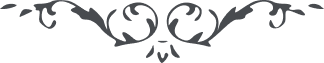 Munajat (92) – Prayers & Meditations by Bahá’u’lláh, No. XCII, page 155Glory to Thee, O my God! But for the tribulations which are sustained in Thy path, how could Thy true lovers be recognized; and were it not for the trials which are borne for love of Thee, how could the station of such as yearn for Thee be revealed? Thy might beareth me witness! The companions of all who adore Thee are the tears they shed, and the comforters of such as seek Thee are the groans they utter, and the food of them who haste to meet Thee is the fragments of their broken hearts.How sweet to my taste is the bitterness of death suffered in Thy path, and how precious in my estimation are the shafts of Thine enemies when encountered for the sake of the exaltation of Thy word! Let me quaff in Thy Cause, O my God, whatsoever Thou didst desire, and send down upon me in Thy love all Thou didst ordain. By Thy glory! I wish only what Thou wishest, and cherish what Thou cherishest. In Thee have I, at all times, placed my whole trust and confidence.Raise up, I implore Thee, O my God, as helpers to this Revelation such as shall be counted worthy of Thy name and of Thy sovereignty, that they may remember me among Thy creatures, and hoist the ensigns of Thy victory in Thy land.Potent art Thou to do what pleaseth Thee. No God is there but Thee, the Help in Peril, the Self-Subsisting.